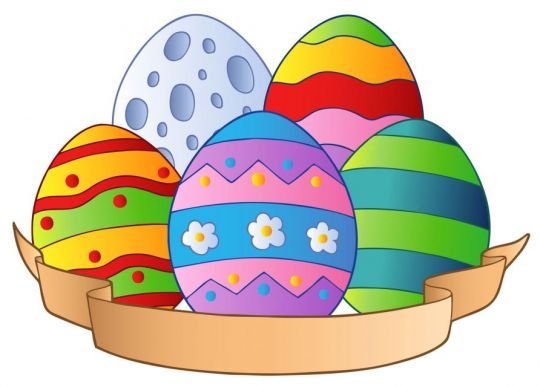 EASTER EGG(S)